INDICAÇÃO Nº 3542/2016Sugere ao Poder Executivo Municipal a substituição de lâmpada na Rua Sorocaba, nº 72, no bairro Jardim Esmeralda. Excelentíssimo Senhor Prefeito Municipal, Nos termos do Art. 108 do Regimento Interno desta Casa de Leis, dirijo-me a Vossa Excelência para sugerir que, por intermédio do Setor competente, promova a substituição de lâmpada intermitente na Rua Sorocaba, defronte ao nº 72, no bairro Jardim Esmeralda, neste município. Justificativa:Este vereador foi procurado por munícipes que solicitam a substituição de lâmpada intermitente existente no poste no local em questão. Eles relatam que a lâmpada permanece a maior parte do tempo apagada mas também funciona de maneira intermitente – fato este que vem gerando desconforto e insegurança aos moradores e à comunidade em geral.Plenário “Dr. Tancredo Neves”, em 10 de junho de 2.016.ANTONIO PEREIRA“Pereira”-Vereador Líder da Bancada PT-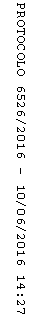 